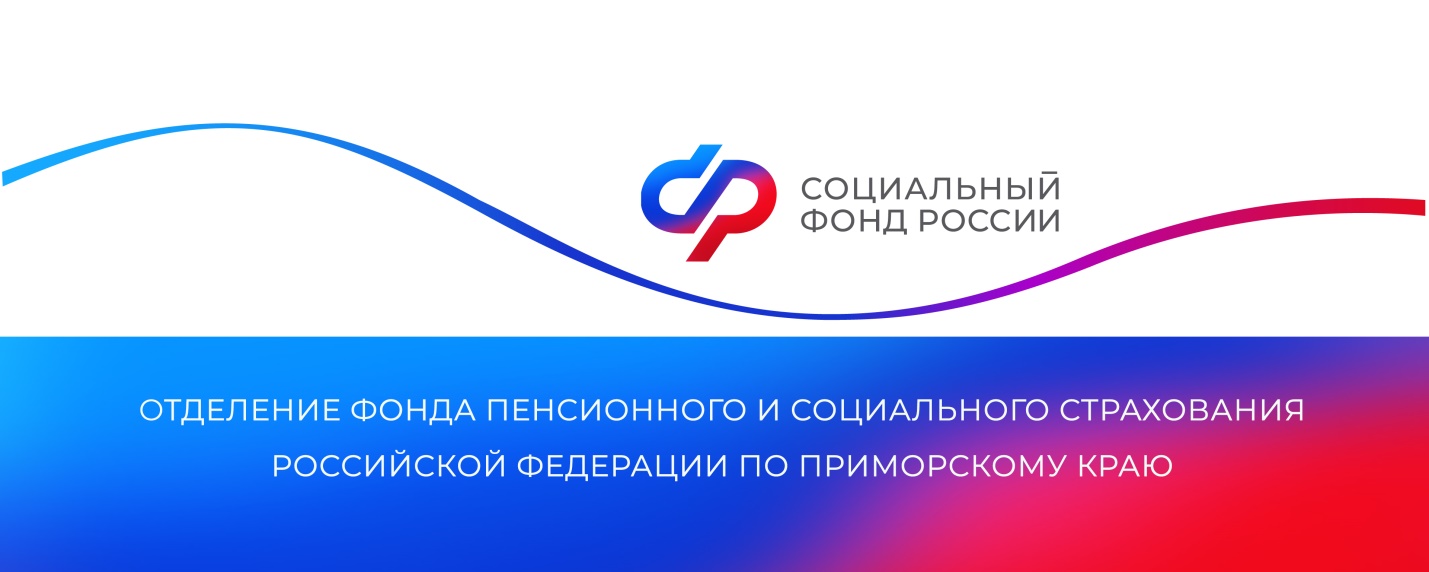 Приморским инвалидам по зрению сотрудники отделения Социального фонда рассказали о мерах поддержкиВПриморской краевой библиотеке для слепых во Владивостоке прошел семинар для людей с инвалидностью по зрению, приуроченный ко Дню белой трости. В мероприятии приняли участие специалисты Отделения Социального фонда России по Приморскому краю. Они рассказали собравшимся о мерах государственной поддержки людей с тяжелыми офтальмологическими заболеваниями. «В 2023 году ОСФР приобрело более 300 средств реабилитациидля людей с инвалидностью по зрению:тактильные трости, специальные устройства для чтения “говорящих книг” на флэш картах, электронные ручные видеоувеличители, электронные стационарные видео-увеличители, брайлевские дисплеи и другие изделия на сумму 6,96миллиона рублей», — сообщиласпециалист Отделения СФР Наталья Наумцева.Кроме того, специалист отметила, что в санаториях на лечении органов зрения по путевкам от Социального фонда России в этом году побывали44 человека. На приобретение путевоки оплату проезда ОСФР направило 2,65 миллиона рублей.Напоминаем, что инвалиды по зрению I группы имеют право на установление страховой пенсии по старости ранее достижения общеустановленного законодательством возраста.Для права на досрочную страховую пенсию должны одновременно выполняться следующие условия:- наличие страхового стажа не менее 15 лет для мужчин и 10 лет для женщин;- наличие величины индивидуального пенсионного коэффициента в размере не менее 30;- достижение возраста 50 лет мужчинам, 40 лет женщинам.В Приморском крае 72 инвалида по зрению 1 группы получают страховую пенсию. Если страховой стаж отсутствует полностью, устанавливается социальная пенсия по инвалидности. Для граждан, проживающих на территории Приморского края, размер такойпенсии увеличивается на районный коэффициент 1,2.Размер социальной пенсии зависит от группы инвалидности:- для 1 группы – 17 168рублей,- для 2 группы – 8 384рубля,- для 3 группы – 7 296рублей,- для инвалидов с детства 1 группы и детей инвалидов – 20 601рубль.Помимо этого,людям с инвалидностью, в том числе по зрению, Отделение Социального фонда ежемесячно перечисляет денежную выплату (ЕДВ), котораяустанавливается в беззаявительном порядке.Пресс-службаОтделения Социального фонда Россиипо Приморскому краю